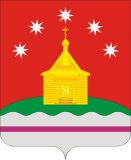 СОВЕТ НАРОДНЫХ ДЕПУТАТОВ  РОЖДЕСТВЕНСКО-ХАВСКОГО СЕЛЬСКОГО ПОСЕЛЕНИЯ  НОВОУСМАНСКОГО МУНИЦИПАЛЬНОГО РАЙОНА  ВОРОНЕЖСКОЙ ОБЛАСТИРЕШЕНИЕот  16  марта   2020 года  № 195с. Рождественская ХаваОб утверждении отчета об исполнении бюджета Рождественско-Хавского  сельского поселения Новоусманского муниципального района Воронежской области за   2019 год       В соответствии со ст. 14; ст. 14.1; ст. 35 ФЗ от 6 октября 2003 года № 131-ФЗ и ст. 27, 51 Устава Рождественско-Хавского  сельского поселения Новоусманского муниципального района, Совет народных депутатов Рождественско-Хавского сельского поселения РЕШИЛ:Утвердить отчет об исполнении доходной части бюджета  Рождественско-Хавского  сельского поселения Новоусманского муниципального района Воронежской области за   2019 год  согласно приложению 1.Утвердить отчет об исполнении расходной части бюджета Рождественско-Хавского  сельского поселения Новоусманского муниципального района Воронежской области за  2020 год согласно приложению 2.    3. Обнародовать решение  путем размещения на досках  объявлений в           администрации сельского поселения, МОУ Рождественско-Хавская             СОШ    на официальном сайте Рождественско-Хавского сельского         поселения в сети «Интернет» http://rhavskoe.ru/.    4. Контроль за исполнением настоящего решения оставляю за собой.Глава   Рождественско-Хавскогосельского поселения		                               	       М.А. БЫКОВСКИЙПриложение 1                              к решению Совета народных депутатов Рождественско-Хавского сельского поселения   от  16.03.2020 года  № 195Отчет об исполнении доходной части бюджета Рождественско-Хавского сельского поселения Новоусманского муниципального района Воронежской области за 12 месяцев 2019 годаПриложение 2                              к решению Совета народных депутатов Рождественско-Хавского сельского поселения   от  16.03.2020 года  № 195Отчет об исполнении расходной части  бюджета Рождественско-Хавского сельского поселения Новоусманского муниципального района Воронежской области за 12 месяцев   2019 годаКод показателяНаименование показателяПлан  на 2019 г.Исполненоза 12 месяцев2019 г.000  8  50  00000  00  0000 000Доходы бюджета - Всего48438208,2646394000,90000  1  00  00000  00  0000 000НАЛОГОВЫЕ И НЕНАЛОГОВЫЕ ДОХОДЫ5044500,005046318,75000  1  01  00000  00  0000 000НАЛОГИ НА ПРИБЫЛЬ, ДОХОДЫ117100,00117914,80000  1  01  02000  01  0000 110Налог на доходы физических лиц117100,00117914,80000  1  01  02010  01  0000 110Налог на доходы физических лиц с доходов, источником которых является налоговый агент, за исключением доходов, в отношении которых исчисление и уплата налога осуществляются в соответствии со статьями 227, 2271 и 228 Налогового кодекса Российской Федерации117100,00113941,16000  1  01  02020  01  0000 110Налог на доходы физических лиц с доходов, полученных от осуществления деятельности физическими лицами, зарегистрированными в качестве индивидуальных предпринимателей, нотариусов, занимающихся частной практикой, адвокатов, учредивших адвокатские кабинеты и других лиц, занимающихся частной практикой в соответствии со статьей 227 Налогового кодекса Российской Федерации342,08000 10 1 02010 01 3100 110Налог на доходы физических лиц с доходов, источником которых является налоговый агент, за исключением доходов, в отношении которых исчисление и уплата налога осуществляются в соответствии со статьями 227, 2271 и 228 Налогового кодекса Российской Федерации (пени по соответствующему платежу)3631,56000  1  01  02020  01  0000 110Налог на доходы физических лиц с доходов,  полученных физическими лицами в соответствии со статьей 228 Налогового Кодекса Российской Федерации000 101 02030 01 1000 110Налог на доходы физических лиц с доходов, полученных от осуществления деятельности физическими лицами, зарегистрированными в качестве индивидуальных предпринимателей, нотариусов, занимающихся частной практикой, адвокатов, учредивших адвокатские кабинеты и других лиц, занимающихся частной практикой в соответствии со статьей 228Налогового кодекса Российской Федерации (прочие поступления)0000  1  06  00000  00  0000 000НАЛОГИ НА ИМУЩЕСТВО4919000,004920003,95000  1  06  01000  00  0000 110Налог на имущество физических лиц549000,00549033,29000  1  06  01030  10  0000 110Налог на имущество физических лиц, взимаемый по ставкам, применяемым к объектам налогообложения, расположенным в границах поселений549000,00549033,29000  1  06  06000  00  0000 110Земельный налог4370000,004370970,66000  1  06  06030  00  0000 110Земельный налог, взимаемый по ставкам, установленным в соответствии с подпунктом 1 пункта 1 статьи 394 Налогового кодекса Российской Федерации1908900,001908913,04000  1  06  06033  10  0000 110Земельный налог, взимаемый по ставкам, установленным в соответствии с подпунктом 1 пункта 1 статьи 394 Налогового кодекса Российской Федерации и применяемым к объектам налогообложения, расположенным в границах поселений1908900,001908913,04000  1  06  06040  00  0000 110Земельный налог, взимаемый по ставкам, установленным в соответствии с подпунктом 2 пункта 1 статьи 394 Налогового кодекса Российской Федерации2461100,002462057,62000  1  06  06043  10  0000 110Земельный налог, взимаемый по ставкам, установленным в соответствии с подпунктом 2 пункта 1 статьи 394 Налогового кодекса Российской Федерации и применяемым к объектам налогообложения, расположенным в границах поселений2461100,002462057,62000  1  08  00000  00  0000 000ГОСУДАРСТВЕННАЯ ПОШЛИНА8400,008400,00000  1  08  04000  01  0000 110Государственная пошлина за совершение нотариальных действий (за исключением действий, совершаемых консульскими учреждениями Российской Федерации)8400,008400,00000  1  08  04020  01  0000 110Государственная пошлина за совершение нотариальных действий должностными лицами органов местного самоуправления, уполномоченными в соответствии с законодательными актами Российской Федерации на совершение нотариальных действий8400,008400,00000  2  00  00000  00  0000 000БЕЗВОЗМЕЗДНЫЕ ПОСТУПЛЕНИЯ43393708,2641347682,15000  2  02  00000  00  0000 000БЕЗВОЗМЕЗДНЫЕ ПОСТУПЛЕНИЯ ОТ ДРУГИХ БЮДЖЕТОВ БЮДЖЕТНОЙ СИСТЕМЫ РОССИЙСКОЙ ФЕДЕРАЦИИ43001058,2640955045,06000  2  02  01000  00  0000 150Дотации бюджетам субъектов Российской Федерации и муниципальных образований970000,00970000,00000  2  02  15001  00  0000 150Дотации на выравнивание бюджетной обеспеченности970000,00970000,00000  2  02  15001  10  0000 150Дотации бюджетам поселений на выравнивание бюджетной обеспеченности970000,00970000,00000  2  02  02000  00  0000 150Субсидии бюджетам субъектов Российской Федерации и муниципальных образований (межбюджетные субсидии)3285700,002256800,00000  2  02  29999  10  0000 150Прочие субсидии бюджетам поселений на бюджетные инвестиции в объекты капитального строительства собственности муниципальных образований3285700,002256800,00000  2  02  03000  00  0000 150Субвенции бюджетам субъектов Российской Федерации и муниципальных образований196900,00196900,00000  2  02  35118  00  0000 150Субвенции бюджетам на осуществление первичного воинского учета на территориях, где отсутствуют военные комиссариаты196900,00196900,00000  2  02  35118  10  0000 150Субвенции бюджетам поселений на осуществление первичного воинского учета на территориях, где отсутствуют военные комиссариаты196900,00196900,00000  2  02  04000  00  0000 150Межбюджетные трансферты, передаваемые бюджетам для компенсации дополнительных расходов, возникших в результате решений, принятых органами власти другого уровня39548458,2637531345,06000  2  02  04014  10  0000 150Межбюджетные трансферты, передаваемые бюджетам поселений для компенсации дополнительных расходов, возникших в результате решений, принятых органами власти другого уровня2313342,001901323,61000 202 45160 10 0000 150 межбюджетные трансферты, передаваемые бюджетам поселений для компенсации дополнительных расходов, возникших в результате решений, принятых органами власти другого уровня4000,004000,00000 202 49999 10 0000 150Прочие межбюджетные трансферты ,передаваемые бюджетам поселений37231116,2635626021,45000  2  07  00000  00  0000 180ПРОЧИЕ БЕЗВОЗМЕЗДНЫЕ ПОСТУПЛЕНИЯ392650,00392637,09000  2  07  05000  10  0000 180Прочие безвозмездные поступления в бюджеты поселений392650,00392637,09000  2  07  05020  10  0000 180Поступления от денежных пожертвований, предоставляемых физическими лицами получателям средств бюджетов поселений000  2  07  05030  10  0002 180Прочие безвозмездные поступления в бюджеты поселений392650,00392637,09000  2  19  00000  00  0000 000ВОЗВРАТ ОСТАТКОВ СУБСИДИЙ, СУБВЕНЦИЙ И ИНЫХ МЕЖБЮДЖЕТНЫХ ТРАНСФЕРТОВ, ИМЕЮЩИХ ЦЕЛЕВОЕ НАЗНАЧЕНИЕ, ПРОШЛЫХ ЛЕТ0,000,00000  2  19  05000  10  0000 151Возврат остатков субсидий, субвенций и иных межбюджетных трансфертов, имеющих целевое назначение, прошлых лет из бюджетов поселенийКод показателяНаименование показателяПлан  на 2019 г. Исполнено за 12 месяцев 2019г.000  9600  0000000  000  000Расходы бюджета - ИТОГО 48438208,2646419751,06000  0102  0000000  000  000Функционирование высшего должностного лица субъекта Российской Федерации и муниципального образования793310,59 793310,59000  0102  0000000  000  200Расходы793310,59793310,59000  0102  0000000  000  211Заработная плата619043,00619043,00000  0102  0000000  000  213Начисления на выплаты по оплате труда 174267,59174267,59000  0104  0000000  000  000Функционирование Правительства Российской Федерации, высших органов исполнительной власти субъектов Российской Федерации, местных администраций3632449,473632445,65000  0104  0000000  000  200Расходы3632449,473632445,65000  0104  0000000  000  210Оплата труда и начисления на выплаты по оплате труда 2264232,022264232,02000  0104  0000000  000  211Заработная плата  1835751,001835751,00000  0104  0000000  000  212Прочие выплаты000  0104  0000000  000  213Начисления на выплаты по оплате труда428481,02428481,02000  0104  0000000  000  220Оплата работ, услуг1346181,451346181,45000  0104  0000000  000  221Услуги связи153961,98153961,98000  0104  0000000  000  222Транспортные услуги 0,000,00000  0104  0000000  000  223Коммунальные услуги19950,0019950,00000  0104  0000000  000  224Арендная плата за пользование имуществом000  0104  0000000  000  225Работы, услуги по содержанию имущества5050,005050,00000  0104  0000000  000  226Прочие работы, услуги940219,47940219,47000  0104  0000000  000  290Прочие расходы 22036,0022032,18000  0104  0000000  000  300Поступление нефинансовых активов227000,00227000,00000  0104  0000000  000  310Увеличение стоимости основных средств 0,000,00000  0104  0000000  000  340Увеличение стоимости материальных запасов167000,00167000,00000  0203  0000000  000  000Мобилизационная и вневойсковая подготовка 196900,00196900,00000  0203  0000000  000  200Расходы196900,00196900,00000  0203  0000000  000  210Оплата труда и начисления на выплаты по оплате труда 176300,00176300,00000  0203  0000000  000  211Заработная плата 135410,00135410,00000  0203  0000000  000  212Прочие выплаты000  0203  0000000  000  213Начисления на выплаты по оплате труда40890,0040890,00000  0203  0000000  000  220Оплата работ, услуг000  0203  0000000  000  221Услуги связи000  0203  0000000  000  222Транспортные услуги000  0203  0000000  000  223Коммунальные услуги000  0203  0000000  000  224Арендная плата за пользование имуществом000  0203  0000000  000  225Работы, услуги по содержанию имущества000  0203  0000000  000  226Прочие работы, услуги000  0203  0000000  000  300Поступление нефинансовых активов20600,0020600,00000  0203  0000000  000  310Увеличение стоимости основных средств000  0203  0000000  000  340Увеличение стоимости материальных запасов 20600,0020600,00000  0309  0000000  000  000Предупреждение и ликвидация последствий чрезвычайных ситуаций и стихийных бедствий, гражданская оборона15000,0015000,00000  0309  0000000  000  200Защита населения и территории от последствий чрезвычайных ситуаций природного и техногенного характера, гражданская оборона0,00000  0309  0000000  000  242Оплата работ, услуг0,00000  0309  0000000  000  225Работы, услуги по содержанию имущества000  0309  0000000  000  226Прочие работы, услуги000  0309  0000000  000  300Поступление нефинансовых активов15000,0015000,00000  0309  0000000  000  310Увеличение стоимости основных средств0,00 0,00 000  0309  0000000  000  340Увеличение стоимости материальных запасов15000,0015000,00000  0409  0000000  000  000Национальная экономика19077240,3318648342,43000  0409  0000000  000  200Дорожное хозяйство19077240,3318648342,43000  0409  0000000  000  220Оплата работ, услуг19077240,3318648342,43000  0409  0000000  000  226Работы, услуги по содержанию имущества19077240,3318648342,43000  0409  0000000  000  300Поступление нефинансовых активов000  0409  0000000  000  340Увеличение стоимости материальных запасов000  0503  0000000  000  000Благоустройство7958809,746454927,33000  0503  0000000  000  200Расходы7958809,746454927,33000  0503  0000000  000  220Оплата работ, услуг7958809,746454927,33000  0503  0000000  000  222Транспортные услуги 0,000,00000  0503  0000000  000  223Коммунальные услуги863339,65863339,65000  0503  0000000  000  225Работы, услуги по содержанию имущества000  0503  0000000  000  226Прочие работы, услуги7095470,095591587,68000 0503  0000000  000  290Прочие расходы000  0503  0000000  000  300Поступление нефинансовых активов000  0503  0000000  000  310Увеличение стоимости основных средств000  0503  0000000  000  340Увеличение стоимости материальных запасов000  0505  0000000  000  000Другие вопросы в области жилищно-коммунального хозяйства000  0505  0000000  000  200Расходы 0,000,00000  0505  0000000  000  220Оплата работ, услуг 0,000,00000  0505  0000000  000  225Работы, услуги по содержанию имущества000  0505  0000000  000  226Прочие работы, услуги000  0505  0000000  000 300Поступление нефинансовых активов000  0505  0000000  000  310Увеличение стоимости основных средств000  0801  0000000  000  000Культура16481085,9016395412,83000  0801  0000000  000  200Расходы16481085,9015557570,97000  0801  0000000  000  210Оплата труда и начисления на выплаты по оплате труда 0,000,00000  0801  0000000  000  211Заработная плата000  0801  0000000  000  213Начисления на выплаты по оплате труда000  0801  0000000  000  220Оплата работ, услуг15643244,0415557570,97000  0801  0000000  000  221Услуги связи000  0801  0000000  000  222Транспортные услуги0,000,00000  0801  0000000  000  223Коммунальные услуги485883,09485883,09000  0801  0000000  000  224Арендная плата за пользование имуществом000  0801  0000000  000  225Работы, услуги по содержанию имущества0,00 0,00000  0801  0000000  000  226Прочие работы, услуги15157360,9515071687,88000  0801  0000000  000  251Перечисления другим бюджетам бюджетной системы Российской Федерации 837841,86837841,86000  0801  0000000  000  290Прочие расходы000  0801  0000000  000  300Поступление нефинансовых активов0,000,00000  0801  0000000  000  310Увеличение стоимости основных средств0,000,00000  0801  0000000  000  340Увеличение стоимости материальных запасов 0,000,00000  1001  0000000  000  000Пенсионное обеспечение209910,00209910,00000  1001  0000000  000  200Расходы209910,00209910,00000  1001  0000000  000  260Социальное обеспечение209910,00209910,00000  1001  0000000  000  263Пенсии, пособия, выплачиваемые организациями сектора государственного управления 209910,00209910,00000  1003  0000000  000  000Социальное обеспечение населения73500,0073500,00000  1003  0000000  000  200Расходы73500,0073500,00000  1003  0000000  000  260Социальное обеспечение73500,0073500,00000  1003  0000000  000  262Пособия по социальной помощи населению73500,0073500,00000  1101  0000000  000  300Поступление нефинансовых активов0,000,00000   1101  0000000  000410Увеличение стоимости материальных запасов000   1301  0000000  000000Обслуживание внутреннего  муниципального долга2,232,23000   1301  0000000  0007002,232,23000   1301  0000000  0007302,232,23000  7900  0000000  000  000Результат исполнения бюджета (дефицит "--", профицит "+")0,00-25750,16000 500 001Остатки на начало отчетного периода45581,1545581,15000 500 002в т.ч. на оплату труда и начисления на ФОТ 0,00000 500 003на другие цели 0,0045581,15000 500 004Остатки на конец отчетного периода 0,0017280,99000 500 005в т.ч. на оплату труда и начисления на ФОТ 0,00000 500 006на другие цели17280,99